Estado de Santa Catarina
MUNICÍPIO DE SANTA TEREZINHA DO PROGRESSO 	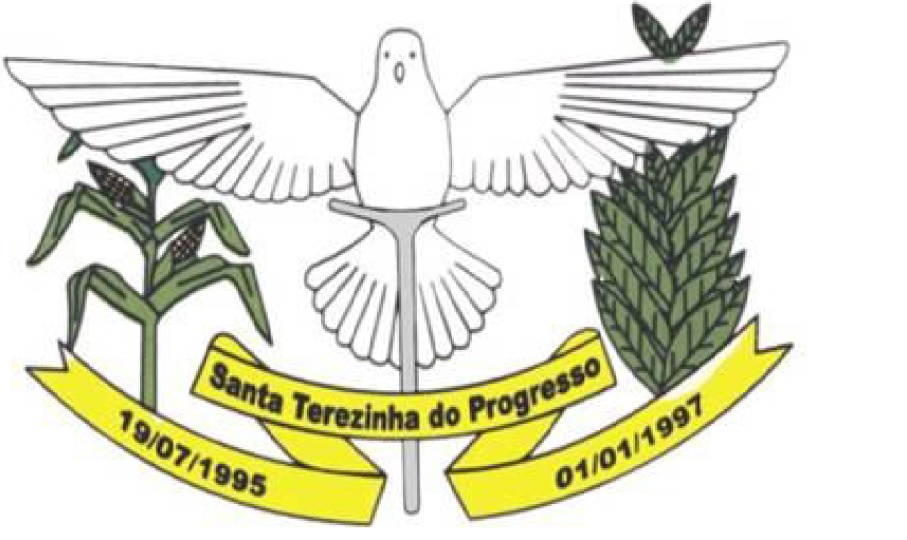 DISPENSA DE LICITAÇÃO (ART. 75, INCISO I DA LEI Nº 14.133/2021)
 PROCESSO ADMINISTRATIVO Nº 0/2024AUTORIZAÇÃO DE DISPENSA DE LICITAÇÃOCOM BASE NO ART. 75, INCISO I DA LEI Nº 14.133/20211) PRÊAMBULO	O Município de Santa Terezinha do Progresso, Estado de Santa Catarina, inscrito no CNPJ nº 01.612.847/0001-90 leva ao conhecimento dos interessados a realização do seguinte processo administrativo de DISPENSA DE LICITAÇÃO:-	Base legal:Lei nº 14.133/2021, art. 75: inciso IDecreto Municipal nº 180/2023-	Processo Administrativo nº 07/2024OBJETO	Objeto: CONTRATAÇÃO DE PRESTAÇÃO DE SERVIÇO DE VISTORIA VEICULAR PARA OS VEICULOS QUE REALIZAM O TRANSPORTE ESCOLAR DOS ALUNOS DA REDE DE ENSINO DO MUNICIPIO DE SANTA TEREZINHA DO PROGRESSO/SC  COM AS PLACAS:QIV-1989, RXM-5D72, RYE-4A66, RDY-3D43, RXO-3H84 E RYG-0C77 DA SECRETARIA MUNICIPAL DE EDUCAÇÃO. 1) Valor do objeto: O presente Processo Licitatório na modalidade de Dispensa de Licitação, será no valor de R$ 3.550,00 (Três mil quinhentos e cinquenta reais). O preço da aquisição esta sendo compatível com o preço praticado no mercado, conforme observado e cotado em pesquisas de preços em anexo.Página 1 de 6Estado de Santa CatarinaMUNICÍPIO DE SANTA TEREZINHA DO PROGRESSO	DISPENSA DE LICITAÇÃO (ART. 75, INCISO II DA LEI Nº 14.133/2021) PROCESSO ADMINISTRATIVO Nº 07/2024Justifica-se a presente dispensa devido à importância da contratação de empresa especializada em serviço técnico PARA INSPEÇÃO VEICULAR PARA EMISSÃO DE LAUDO ESCOLAR E LAUDO CSV DE INCLUSÃO DE CARROCERIA TRANSPORTE ESCOLAR. Justifica-se a referida contratação pois é dever de serviço público zelar pelo transporte escolar, atendendo ao disposto no Art. 136, inciso II do Código de Trânsito Brasileiro e realizar o serviço de inspeção/vistoria nos veículos do transporte escolar, visando o transporte seguro dos estudantes. Além de fornecer o serviço de transporte escolar com segurança e qualidade, atender ao disposto no Código de Trânsito Brasileiro e atualizar documentação veicular junto ao Detran.O presente processo rege-se pela base legal do Art. 75, II da Lei 14.133/2021:Art. 75. É dispensável a licitação:I - para contratação que envolva valores inferiores a R$ 100.000,00 (cem mil reais), no caso de obras e serviços de engenharia ou de serviços de manutenção de veículos automotores;  Atuará como gestora e fiscal do contrato a servidora GESIANE MARIA SECCO1) As despesas decorrentes deste processo de dispensa correrão por conta do orçamento de 2024.HABILITAÇÃO E QUALIFICAÇÃO MÍNIMA NECESSÁRIA	PESSOA JURÍDICA:Regularidade com a Fazenda Federal;Regularidade com a Fazenda Estadual do domicílio ou sede do interessado;Regularidade com a Fazenda Municipal do domicílio ou sede do interessado;Página 2 de 6Estado de Santa CatarinaMUNICÍPIO DE SANTA TEREZINHA DO PROGRESSO	DISPENSA DE LICITAÇÃO (ART. 75, INCISO II DA LEI Nº 14.133/2021) 
PROCESSO ADMINISTRATIVO Nº 07/2024Regularidade com o FGTS;Regularidade com a Justiça do Trabalho;Certidão de falência e concordata, negativa ou positiva com efeitos de negativa;Certidão de ausência de penalidades impeditivas de licitar e contratar nas seguintes fontes mantidas pela Administração Pública: CEIS e CNEP;Declaração sobre:Inexistência de fato impeditivo para licitar ou contratar com a Administração Pública;Enquadramento na condição de microempresa e empresa de pequeno porte, observado o disposto no art. 4º da Lei nº 14.133/2021;Pleno conhecimento e aceitação das regras e das condições gerais da contratação, estando ciente pela necessidade de manutenção das condições da contratação durante toda a execução do contrato até seu pagamento;Cumprimento das exigências de reserva de cargos para pessoa com deficiência e para reabilitado da Previdência Social, de que trata o art. 93 da Lei nº 8.213/91, se couber; eCumprimento do disposto no inciso VI do art. 68 da Lei nº 14.133/2021 – inciso XXXIII do art. 7º da Constituição Federal.INFRAÇÕES E SANÇÕES ADMINISTRATIVAS	O contratado será responsabilizado administrativamente pelas seguintes infrações, com aplicação das seguintes sanções (art. 155 e 156 da Lei nº 14.133/2021):-   Dar causa à inexecução parcial do contrato:- Dar causa à inexecução parcial do contrato que cause grave dano à Administração, ao funcionamento dos serviços públicos ou ao interesse coletivo;-  Dar causa à inexecução total do contrato;-  Deixar de entregar a documentação exigida para o certame;-   Não manter a proposta, salvo em decorrência de fato superveniente devidamente justificado;- Não celebrar o contrato ou não entregar a documentação exigida para a contratação, quando convocado dentro do prazo de validade de sua proposta;-  Ensejar o retardamento da execução ou da entrega do objeto sem motivo justificado;- Apresentar declaração ou documentação falsa exigida para o certame ou prestar declaração falsa durante a execução do contrato;-  Fraudar ou praticar ato fraudulento na execução do contrato;-   Comportar-se de modo inidôneo ou cometer fraude de qualquer natureza;-  Praticar atos ilícitos com vistas a frustrar os objetivos da contratação;- Praticar ato lesivo previsto no art. 5º da Lei nº 12.846, de 1º de agosto de 2013 – Dispõe sobre a responsabilização administrativa e civil de pessoas jurídicas pela prática de atos contra a administração pública, nacional ou estrangeira, e dá outras providências.Serão aplicadas as seguintes sanções às penalidades acima indicadas:Página 3 de 6Estado de Santa CatarinaMUNICÍPIO DE SANTA TEREZINHA DO PROGRESSODISPENSA DE LICITAÇÃO (ART. 75, INCISO II DA LEI Nº 14.133/2021)
 PROCESSO ADMINISTRATIVO Nº 07/2024Na aplicação das sanções serão considerados (art. 156, § 1º da Lei nº 14.133/2021):-	A natureza e a gravidade da infração cometida;-	As peculiaridades do caso concreto;-	As circunstâncias agravantes ou atenuantes;-	Os danos que dela provierem para a Administração Pública;-	A implantação ou o aperfeiçoamento de programa de integridade, conforme normas e orientações dos órgãos de controle.Para aplicação das sanções (arts. 156, § 6º, I, 157 e 158 da Lei nº 14.133/2021):-	Inciso II do item 1: será facultada a defesa do interessado no prazo de 15 (quinze) dias úteis, contado da data de sua intimação;-	Incisos III e IV do item 1:Instauração de processo de responsabilização, a ser conduzido por comissão composta de 2 (dois) ou mais servidores estáveis, que avaliará fatos e circunstâncias conhecidos;O contratado será intimada para, no prazo de 15 (quinze) dias úteis, contado da data de intimação, apresentar defesa escrita e especificar as provas que pretenda produzir;Na hipótese de deferimento de pedido de produção de novas provas ou de juntada de provas julgadas indispensáveis pela comissão, o contratado poderá apresentar alegações finais no prazo de 15 (quinze) dias úteis, contado da data da intimação;Serão indeferidas pela comissão, mediante decisão fundamentada, provas ilícitas, impertinentes, desnecessárias, protelatórias ou intempestivas;A sanção prevista no inciso IV do item 1 será precedida de análise jurídica e será de competência exclusiva de secretário municipal (art. 156, § 6º, I da Lei nº 14.133/2021);A prescrição ocorrerá em 5 (cinco) anos, contados da ciência da infração pela Administração Pública Municipal, e será:Interrompida pela instauração do processo de responsabilização a que se refere este item;Suspensa pela celebração de acordo de leniência previsto na Lei nº 12.846, de 1º de agosto de 2013 – Dispõe sobre a responsabilização administrativa e civil de pessoas jurídicas pela prática de atos contra a administração pública, nacional ou estrangeira, e dá outras providências;Página 4 de 6Estado de Santa Catarina	MUNICÍPIO DE SANTA TEREZINHA DO PROGRESSODISPENSA DE LICITAÇÃO (ART. 75, INCISO II DA LEI Nº 14.133/2021)
 PROCESSO ADMINISTRATIVO Nº 07/2024Suspensa por decisão judicial que inviabilize a conclusão da apuração administrativa.Se a multa aplicada e as indenizações cabíveis forem superiores ao valor de pagamento eventualmente devido pela Administração Pública Municipal ao contratado, além da perda desse valor, a diferença será descontada da garantia prestada ou será cobrada judicialmente (art. 156, § 8º da Lei nº 14.133/2021).A aplicação das sanções não exclui, em hipótese alguma, a obrigação de reparação integral do dano causado à Administração Pública Municipal (art. 156, § 9º da Lei nº 14.133/2021).Os atos previstos como infrações administrativas na Lei nº 14.133/2021 ou em outras leis de licitações e contratos da Administração Pública que também sejam tipificados como atos lesivos na Lei nº 12.846, de 1º de agosto de 2013, serão apurados e julgados conjuntamente, nos mesmos autos, observados o rito procedimental e a autoridade competente definidos na referida Lei (art. 159 da Lei nº 14.133/2021).A personalidade jurídica poderá ser desconsiderada sempre que utilizada com abuso do direito para facilitar, encobrir ou dissimular a prática dos atos ilícitos previstos na Lei nº 14.133/2021 ou para provocar confusão patrimonial, e, nesse caso, todos os efeitos das sanções aplicadas à pessoa jurídica serão estendidos aos seus administradores e sócios com poderes de administração, a pessoa jurídica sucessora ou a empresa do mesmo ramo com relação de coligação ou controle, de fato ou de direito, com o sancionado, observados, em todos os casos, o contraditório, a ampla defesa e a obrigatoriedade de análise jurídica prévia (art. 160 da Lei nº 14.133/2021).A Administração Pública Municipal, no prazo máximo 15 (quinze) dias úteis, contado da data de aplicação da sanção, informará e manterá atualizados os dados relativos às sanções por ela aplicadas, para fins de publicidade no Cadastro Nacional de Empresas Inidôneas e Suspensas (Ceis) e no Cadastro Nacional de Empresas Punidas (Cnep), instituídos no âmbito do Poder Executivo federal (art. 161 da Lei nº 14.133/2021).O atraso injustificado na execução do contrato sujeitará o contratado a multa de mora, na forma prevista no inciso II do item 2 (art. 162 da Lei nº 14.133/2021).10.1) A aplicação de multa de mora não impedirá que a Administração a converta em compensatória e promova a extinção unilateral do contrato com a aplicação cumulada de outras sanções previstas na Lei nº 14.133/2021 (art. 162, parágrafo único da Lei nº 14.133/2021).É admitida a reabilitação do contratado perante o Município De Santa Terezinha Do Progresso, exigidos, cumulativamente (art. 163 da Lei nº 14.133/2021).-    Reparação integral do dano causado à Administração Pública Municipal;-   Pagamento da multa;- Transcurso do prazo mínimo de 1 (um) ano da aplicação da penalidade, no caso de impedimento de licitar e contratar, ou de 3 (três) anos da aplicação da penalidade, no caso de declaração de inidoneidade;-  Cumprimento das condições de reabilitação definidas no ato punitivo;- Análise jurídica prévia, com posicionamento conclusivo quanto ao cumprimento dos requisitos definidos neste item.Página 5 de 6Estado de Santa CatarinaMUNICÍPIO DE SANTA TEREZINHA DO PROGRESSO	DISPENSA DE LICITAÇÃO (ART. 75, INCISO II DA LEI Nº 14.133/2021) PROCESSO ADMINISTRATIVO Nº 07/202411.1) A sanção pelas infrações previstas nos incisos VIII (Apresentar declaração ou documentação falsa exigida para o certame ou prestar declaração falsa durante a licitação ou a execução do contrato) e XII (Praticar ato lesivo previsto no art. 5º da Lei nº 12.846, de 1º de agosto de 2013) do caput do item 1 exigirá, como condição de reabilitação do contratado, a implantação ou aperfeiçoamento de programa de integridade pelo responsável (art. 163, parágrafo único da Lei nº 14.133/2021).9) DISPOSIÇÕES FINAIS	Para fins de garantir a ampla publicidade, este ato que autoriza a dispensa de licitação, junto com os demais documentos mencionados neste documento, será divulgado:-	Portal Nacional de Contratações Públicas – PNCP, a partir da adoção pelo Município (art. 176, III c/c p. ú. da Lei nº 14.133/2021);-	Página do Município de Santa Terezinha do Progresso -	Diário Oficial dos Municípios – DOM (art. 176, p. ú., I da Lei nº 14.133/2021).As questões decorrentes das previsões desta contratação que não possam ser dirimidas administrativamente serão processadas e julgadas no Foro da Comarca Maravilha, com exclusão de qualquer outro, por mais privilegiado que seja.Município de Santa Terezinha do Progresso - SC. 19 de fevereiro de 2024                                                             MARCIA DETOFOL
                                                             Prefeita MunicipalITEMQtde Uni. Descrição  Preço Unit. Preço Total0106UNDINSPEÇÃO VEICULAR PARA EMISSÃO DE LAUDO ESCOLARR$ 450,00R$ 2.700,000201UNDINSPEÇÃO VEICULAR PARA EMISSÃO DE LAUDO CSV DE INCLUSÃO DE CARROCERIA TRANSPORTE ESCOLARR$ 850,00R$ 850,00TOTALTOTALTOTALTOTALTOTALR$ 3.550,00AnoDotaçãoElemento - CódigoEntidade2024443.3.90.00.00.00.00.00MUNICÍPIO DE SANTA TEREZINHA DO PROGRESSOMulta de 30%Qualquer infração (art. 156, § 3º).Impedimento de licitar e contratar no âmbito da Administração Pública direta e indireta do Município de São José do Cedro, pelo prazo máximo de 3 (três) anos (art. 156, § 4º).II,III,IV,V,VI,VII.Obs. 1: Quando não se justificar a imposição de penalidade mais grave. Obs. 2: Pode ser aplicada cumulativamente com multa (art. 156, § 7º).Declaração de inidoneidade para licitar ou contratar no âmbito da Administração Pública direta e indireta de todos os entes federativos, pelo prazo mínimo de 3 (três) anos e máximo de 6 (seis) anos (art. 156, § 5º).VIII,IX,X,XI,XII.Obs. 1: Pode ser aplicada cumulativamente com multa (art. 156, § 7º).